СОВЕТ   ДЕПУТАТОВМУНИЦИПАЛЬНОГО ОБРАЗОВАНИЯ «МУНИЦИПАЛЬНЫЙ ОКРУГ ВОТКИНСКИЙ РАЙОН УДМУРТСКОЙ РЕСПУБЛИКИ»«УДМУРТ ЭЛЬКУНЫСЬ ВОТКА ЁРОС МУНИЦИПАЛ ОКРУГ»  МУНИЦИПАЛ КЫЛДЫТЭТЫСЬ ДЕПУТАТЪЁСЛЭН КЕНЕШСЫ   Р Е Ш Е Н И Е«23» июня   2022  года                                                                                                   №286г. Воткинск«Отчет о результатах деятельности Государственного Совета Удмуртской  Республики»Заслушав «Отчет о результатах деятельности Государственного Совета Удмуртской  Республики» Председателя постоянной комиссии   Государственного Совета  Удмуртской Республики по агропромышленному комплексу,  депутата  Государственного Совета Удмуртской Республики» Варламова В.С., руководствуясь Уставом муниципального образования «Муниципальный округ Воткинский район Удмуртской Республики», Совет депутатов муниципального образования «Муниципальный округ Воткинский район  Удмуртской Республики» РЕШАЕТ:1. «Отчет о результатах деятельности Государственного Совета Удмуртской  Республики» принять к сведению(прилагается). 2. Настоящее решение  подлежит размещению на официальном сайте муниципального образования «Муниципальный округ Воткинский  район Удмуртской Республики» и в «Вестнике правовых актов муниципального образования  «Муниципальный округ Воткинский  район Удмуртской Республики». Председатель Совета депутатов                                                                  М.В. Ярко И.о. Главы муниципального образования                                                  В.В. Шумковг. Воткинск«23»  июня 2022 года№286Приложение к решению Совета депутатов Муниципального образования «Муниципальный округ Воткинский район Удмуртской Республики»От 23 июня 2022 года №286Отчет о деятельности Государственного Совета Удмуртской Республики за VI созыв.       Главной особенностью парламента шестого созыва стало сокращение на треть количества депутатских мандатов – 60 вместо 90 в предыдущем созыве. Цели и задачи законодательной деятельности были определены с учётом важнейших событий в жизни республики и страны, которыми был наполнен прошедший период. Стратегическими установками в работе всех органов власти, в том числе Государственного Совета Удмуртской Республики стали целевые ориентиры, определённые 12 национальными проектами, разработанными и утверждёнными в рамках реализации майского указа Президента Российской Федерации. Результатом нашей пятилетней работы в шестом созыве стало принятие 472- законов, из которых 128 – базовые. Каждый третий закон был направлен на экономическое развитие республики, каждый пятый – на социальную поддержку граждан. Завершающийся созыв безусловно запомнится борьбой с пандемией коронавируса и последствиями его распространения. Законодательная работа была сконцентрирована на нормативном обеспечении мер поддержки граждан, предприятий и организаций, столкнувшихся с трудностями. Мы приняли блок законов по снижению налоговой нагрузки на предпринимателей и развитию инвестиционной деятельности. В республике введён мораторий на повышение ставок по налогу на имущество организаций, транспортному налогу до конца 2023 года. Утверждены налоговые преференции для компаний – инвесторов, участников специальных инвестиционных контрактов, субъектов малого и среднего предпринимательства. Установлены пониженные налоговые ставки по упрощенной налоговой системе для отдельных категорий предпринимателей, усовершенствованы критерии для применения патентной системы налогообложения. Пролонгированы льготные налоговые ставки для переехавших из других регионов в Удмуртию организаций и индивидуальных предпринимателей. В 2021 году на территории республики зарегистрировались 1667 таких субъектов малого и среднего бизнеса. Сумма уплаченных ими налогов за прошлый год составила более 530 миллионов рублей. Высокую востребованность показал введённый нами в республике специальный налоговый режим для самозанятых. Люди видят выгоду в легализации бизнеса и использования плюсов официального статуса. Им дана возможность вести своё дело, применяя сниженную налоговую ставку в размере 4-х процентов при взаимодействии с физическими лицами или 6-ти процентов при работе с юридическими лицами. Число самозанятых в Удмуртии постоянно растёт и сегодня достигло 34-х тысяч. По итогам 2021 года они заплатили 64 миллиона рублей налогов. В завершающемся в парламентском году утверждены новые меры поддержки предпринимателей, разработанные по инициативе Главы республики в сотрудничестве с бизнес-сообществом региона. Это снижение налога на имущество на 50% для субъектов малого и среднего предпринимательства, в собственности которых есть объекты площадью до 100 квадратных метров. Таким образом мы поддержали формат небольших “магазинов у дома”. Кроме того, в три раза снизили налоговую ставку для новых резидентов ТОСЭР Удмуртии, применяющих упрощенную систему налогообложения. Пониженные ставки установлены на весь период существования территорий опережающего социально-экономического развития. То есть до конца 2027 года в Сарапуле и до 2028 ― в Глазове. Также в три раза снижены ставки по упрощенной системе налогообложения для бизнеса, работающего в населенных пунктах, где проживают до пяти тысяч человек. Льготу получат предприятия розничной торговли, общепита, бытовых услуг, спорта и культуры. Заметный вклад в укрепление экономики республики вносят аграрии. Поддержка сельского хозяйства является одним из приоритетных направлений работы Государственного Совета. Депутатами шестого созыва принято 46 законов, касающихся агропромышленного комплекса. В Удмуртии многое сделано в рамках Года села. Усилия были направлены не только на развитие хозяйств, но и на улучшение инфраструктуры в сельской местности. Большое внимание уделено реконструкции сельских дорог – на обновление дорожной инфраструктуры в Год села направлено в целом более 1,8 миллиарда рублей. Это позволило улучшить транспортную доступность порядка 225 объектов, имеющих для районов социальное значение: больниц, школ, детских садов, учреждений спорта, культуры, социального обслуживания. Ярким событием Года села в Удмуртии стала реализация проекта «Деревня будущего». Пихтовка Воткинского района неузнаваемо преобразилась - здесь построили, отремонтировали и оснастили современным оборудованием 13 социальных объектов. Поддержка аграриев даёт свои результаты. Наша республика занимает лидирующие позиции по производству молока в стране. Мы уверенно приближаемся к заветной отметке миллион тонн в год. Результат 2021 года - 925 тысяч тонн молока. Селяне осваивают новые направления деятельности. В частности, в регионе запущена глубокая переработка льна, производство рапсового масла, на экспорт начали продавать корма для животных, мёд, и многое другое. В Удмуртии ведётся масштабная работа по выявлению неиспользуемого или неэффективно используемого недвижимого имущества и его вовлечению в хозяйственный оборот. Это положительно сказывается на развитии экономики республики и каждого муниципального образования. В последние четыре года почти на каждой сессии мы рассматриваем имущественные вопросы. Принято более 140 постановлений по 2403 (двум тысячам четыреста трём) неиспользуемым объектам. За время действия программы по вовлечению в оборот незадействованного имущества доходы от продажи госсобственности составили 500 миллионов рублей, от сдачи в аренду - более 78 миллионов. Это не считая сэкономленных средств на налоговых платежах. Комплексные действия по увеличению доходов республики, принятые законодательные меры экономической поддержки бизнеса помогли преодолеть сложные последствия кризисных явлений. Бюджет Удмуртии показал хорошие темпы роста. За 5 лет доходы в целом увеличились на треть, собственные доходы выросли на 22 процента, безвозмездные поступления из федерального бюджета – в 2 раза. Расходы республиканского бюджета также выросли на треть и в 2022 году уже превысили 101 миллиард рублей. Рост бюджетных показателей – это, прежде всего, результат работы всех органов власти, в том числе в совершенствовании регионального законодательства. Значимой особенностью работы в шестом созыве республиканского парламента стало внедрение в жизнь конституционных изменений. Для реализации поправок к Основному закону страны, одобренных на всенародном голосовании, внесены поправки к Конституции Удмуртской Республики, принят пакет изменений в региональном законодательстве. Всё это нацелено на повышение стандартов жизни наших граждан. В текущем парламентском году Государственный Совет внёс изменения в региональное выборное законодательство. Увеличено количество «одномандатников» и сокращено число «списочников» на выборах в республиканский парламент седьмого созыва. 40 депутатов будут избираться по одномандатным избирательным округам и 20 – по списку партий. Изменения направлены на увеличение ответственности депутатов за предвыборные обещания, чтобы люди оценивали эффективность работы депутата по его реальным делам. Неизменным приоритетом Государственного Совета шестого созыва является нормативное правовое обеспечение эффективного развития социальной сферы, поддержка семей с детьми, ветеранов, инвалидов, забота о сохранении здоровья граждан, создание условий для получения доступного и качественного образования, медицинской помощи. Мы дали возможность приезжим врачам любого возраста получить единовременную выплату при трудоустройстве в бюджетные учреждения здравоохранения. Раньше она выплачивалась только молодым специалистам до 35 лет. Размер выплат составляет 500 тысяч рублей для врачей и 300 тысяч - для среднего медперсонала. Такую поддержку получили 84 человека. Другим решением Государственный Совет включил детей в возрасте с трёх до шести с половиной лет в категорию детей, получающих лекарственные препараты по рецептам врачей бесплатно, при условии, что среднедушевой доход семьи не превышает величины прожиточного минимума, установленного в Удмуртской Республике. Благодаря таким изменениям в законодательстве за два года более 5000 детей бесплатно получили лекарства на сумму свыше 6 миллионов рублей. В бюджете республики на текущий год предусмотрели более 500 миллионов рублей на проведение капитального ремонта медицинских учреждений. Это позволит отремонтировать 25 поликлиник и больниц. По здравоохранению мы видим положительные результаты. Республика усилила работу по реконструкции и оснащению медучреждений, обновляется автотранспортный парк, строятся фельдшерско-акушерские пункты на селе, решаются кадровые вопросы. Госсовет Удмуртии обратился в Госдуму и Правительство России с предложением разработать федеральную программу по ремонту и реконструкции медицинских организаций. За последние 10 лет в республике в два раза увеличилось число многодетных семей и сегодня в них воспитывается более 20 процентов детей. Разработке мер социальной поддержки этой категории граждан Государственный Совет совместно с Правительством региона уделяет пристальное внимание. Принят закон «О статусе многодетной семьи в Удмуртской Республике». Это позволило повысить социальную роль семей с тремя и более детьми в жизни общества, а также упростило получение мер социальной поддержки. Мы внесли изменения в законодательство и предоставили право многодетным семьям уплачивать транспортный налог по ставке 50 процентов от утверждённого размера по одному транспортному средству, мощность двигателя которого не превышает 150 лошадиных сил. Поддержав инициативу Главы республики, Государственный Совет принял решение всех детей из многодетных семей с 1 по 11 класс обеспечивать бесплатным горячим питанием в школах. Кроме того, в соответствии с поручением Президента Российской Федерации утверждено положение, предусматривающее, что все обучающиеся начальных школ Удмуртской Республики обеспечиваются не менее Расширены меры поддержки начинающих педагогов. Теперь подъёмные получают молодые учителя и городских школ. Раньше она выплачивалась только сельским. В прошлом году денежные выплаты получили 1105 специалистов. Государственный Совет Удмуртии направил обращение Председателю Правительства России Михаилу Владимировичу Мишустину с предложением выплачивать надбавки за классное руководство кураторам групп в организациях среднего профессионального образования. Они не были включены в категорию классных руководителей, получающих выплаты в размере 5 тысяч рублей. Наше предложение было поддержано, и с 1 сентября 2021 года надбавка за классное руководство выплачивается и кураторам групп в колледжах и техникумах. В Удмуртии её получают около 1000 педагогов. Республиканский парламент принял Обращение к Государственной Думе и Правительству Российской Федерации с предложением вернуть в образовательный процесс трудовое воспитание. Мы давно говорим о том, что детей надо приобщать к труду, чтобы они занимались общественно полезным делом. Нами предложено разработать нормативные правовые акты, с целью выстраивания системы трудового воспитания в образовательных организациях в Российской Федерации. одного раза в день бесплатным горячим питанием. Большое внимание в Удмуртии уделяется реконструкции школьных зданий. По инициативе партии «Единая Россия» и Президента страны разработана пятилетняя федеральная программа по капитальному ремонту школ. В этом году началась её реализация. В федеральный реестр на 2022 и 2023 годы вошли 15 объектов региона. В нашем регионе по инициативе Главы республики c 2019 года реализуется проект «Большой ремонт». Государственный Совет поддержал выделение на него средств. В результате отремонтировано более 700 учреждений социальной сферы. Свыше 500 из них, это объекты образования – школы, детские сады, центры дополнительного образования. Это беспрецедентный масштаб капитальных ремонтов социальных учреждений. Большая работа ведётся и по предоставлению жилья для детей сирот. В 2021 году в Удмуртии для них приобретено 214 квартир, построен 18- квартирный дом в селе Сюмси. В этом году для приобретения жилья детям-сиротам предусмотрено более 442 миллионов рублей из регионального и федерального бюджетов. Плюс к этому заложены средства на денежные выплаты. Мы приняли решение снизить с 25 до 23 лет возраст, по достижении которого дети-сироты и дети, оставшиеся без попечения родителей, могут воспользоваться правом на получение единовременной денежной выплаты на приобретение жилого помещения. Также дали им возможность на выделяемые из бюджета деньги купить не только квартиру и жилой дом, но и комнату с площадью не менее 18 квадратных метров. По принятому ранее в этом созыве закону денежная выплата на приобретение жилого помещения составляет 1 миллион 200 тысяч рублей. В 2021 году с помощью таких сертификатов 15 человек купили квартиру. В бюджете Удмуртии текущего года предусмотрено 200 миллионов рублей. Это позволит обеспечить жильём более 140 человек. Уже 78 очередников приобрели жилые помещения. Важным направлением для нас остаётся молодёжная политика. Принят закон «О государственной поддержке деятельности студенческих отрядов в Удмуртской Республике». Это мощное молодёжное движение. Каждый год более 1000 студентов из Удмуртии трудятся на строительных объектах, в детских лагерях, на железной дороге, в сельском хозяйстве и в медицинских учреждениях. Сегодня действуют 52 таких отряда. Также в текущем парламентском году приняты законы, регулирующие вопросы работы с молодёжью, поддержки подрастающего поколения, развития их общественной активности, институтов добровольчества. Геополитическая напряжённость в мире и беспрецедентный санкционный режим в отношении нашей страны будет иметь серьёзные социально-экономические последствия для многих государств. Безусловно, и нам приходится менять первоначальные планы и особое внимание обратить на своевременное принятие решений по снижению негативного влияния антироссийских санкций на бизнес и социальную сферу. Тем не менее Государственный Совет продолжает плановую работу, ориентируясь на целевые задачи, обозначенные в ежегодных Посланиях Президента России Федеральному Собранию и докладах Главы Удмуртии «О положении в республике». За пять лет проделана большая работа по совершенствованию законодательства. Парламентарии всегда в тесном контакте с Главой республики, членами Правительства, органами местного самоуправления. Стали постоянными наши онлайн встречи с вице-премьерами, министрами, с руководителями ведомств и учреждений, где мы обсуждаем актуальные вопросы и намечаем законодательные пути решения проблем. В том числе такие обсуждения проводятся в рамках «правительственных часов» на сессиях, на заседаниях Президиума Государственного Совета, Координационного совета руководителей представительных органов местного самоуправления. Мы продолжили традицию проведения дней Госсовета в муниципальных образованиях.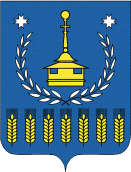 